 METHODOLOGIE DU MEMOIRE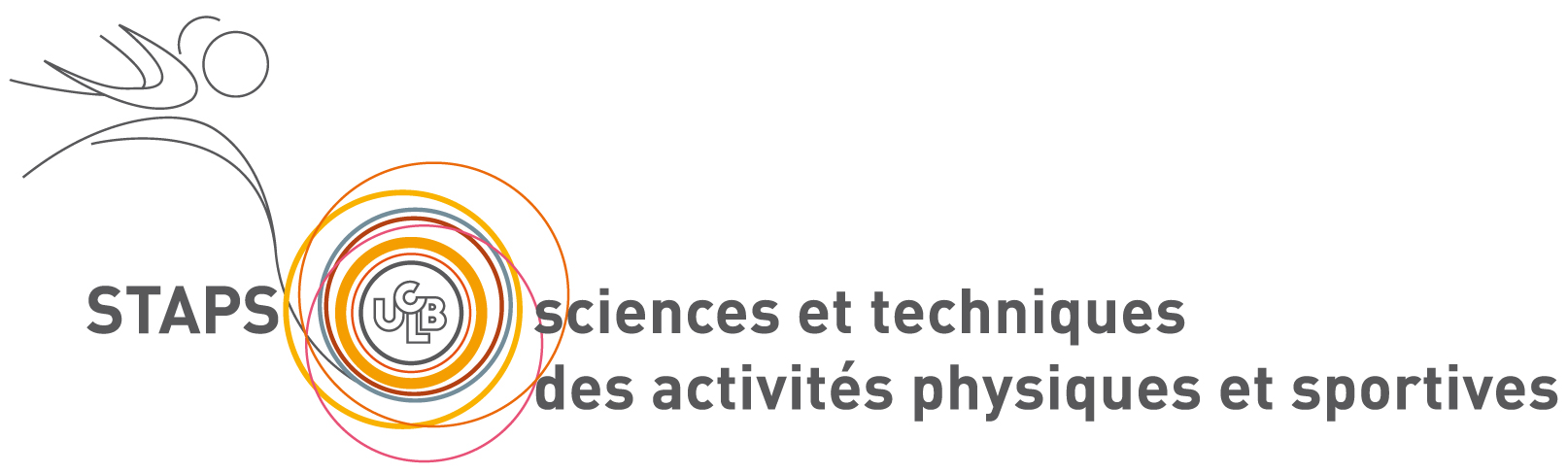 Outil 1 Le mémoire professionnel n’est pas un mémoire de recherche. Il ne s’agit pas de démontrer mais d’établir une corrélation entre :Le contexte / ce que met en œuvre l’enseignant APA / les effets sur les pratiquantsL’écriture est argumentative. L’auteur donne son point de vue, se positionne.La problématique :-Il faut d’abord partir d’une thématique . Puis voir les tensions (1) qui s’y rapportent dans votre contexte ( (1)cf doc d’A Valet UE STAGE SPIRALE)Il est possible (souhaitable) de commencer avec une série de questionnement et une problématique de travail non définitiveElle est construite autour de 2 variables (identifiables dans l’énoncé de la question)Ce que l’enseignant propose d’introduire dans sa pratique dans le but de transformer quelque chose (variable Enseignant APA)Les effets attendus de l’expérimentation (variable pratiquant)Elle est directement et explicitement liée au(x) constat(s) de départ.Les hypothèses / suppositions/ perspectives proposées:Elles doivent toutes être explorées et faire l’objet d’une discussion Organisation :Le plan du mémoire Il peut être organisé autour des hypothèses, être chronologique, autour de champs théoriques… Le recueil des données Penser à recueillir, le plus tôt possible, tout ce qui précise votre manière de procéder pour observer puis analyser vos expérimentations : comportements des pratiquants, réflexions orales, entretiens, productions, évaluations…( Vous pouvez vous servir de données ou d’observations déjà passées voir d’autres moments ou lieu de pratiques que votre stage)Lisibilité :IMPORTANT :               il faut Equilibrer     théorie / pratique / analyseéviter les longs développements théoriquesUne synthèse à la fin de chaque partie peut faciliter la lecture.Eviter en début de mémoire la présentation trop détaillée de la structure,  des pratiquants (documents de l’enseignant spécialisé à fournir le jour du capa), de votre cursus… Eventuellement en annexe. Certes des éléments du contexte seront nécessaires dans l’intro pour amener la problématique mais les précisions seront données dans les différentes parties en faisant des liens avec la théorie et votre avis/ positionnement.Les références :En cours de développement : Citations entre guillemets, en italique …  + notes de bas de page (les ouvrages cités en bas de page doivent se retrouver dans la bibliographie)Bibliographie : à organiserLivres, revues, articles, vidéo…Ouvrages lus, consultésSites : références et dates de consultationNB ! Pas de citations extraites des conférences ou cours (sauf conférences/cours en ligne).Bonus : Une aide pour trouver des termes pertinents et précis : http://www.cnrtl.fr/ ( je vous conseille portail lexical avec en particulier les proxémies)